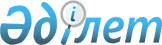 2016 жылға өтінім беру мерзімдерін айқындау туралыБатыс Қазақстан облысы Тасқала ауданы әкімдігінің 2016 жылғы 11 қазандағы № 275 қаулысы. Батыс Қазақстан облысының Әділет департаментінде 2016 жылғы 18 қазанда № 4584 болып тіркелді      "Қазақстан Республикасындағы жергілікті мемлекеттік басқару және өзін-өзі басқару туралы" Қазақстан Республикасының 2001 жылғы 23 қаңтардағы Заңын басшылыққа ала отырып, "Басым дақылдар өндіруді субсидиялау арқылы өсімдік шаруашылығының шығымдылығын және өнім сапасын арттыруды, жанар-жағармай материалдарының және көктемгі егіс пен егін жинау жұмыстарын жүргізу үшін қажетті басқа да тауарлық-материалдық құндылықтардың құнын және ауыл шаруашылығы дақылдарын қорғалған топырақта өңдеп өсіру шығындарының құнын субсидиялау қағидаларын бекіту туралы" Қазақстан Республикасы Ауыл шаруашылығы министрінің міндетін атқарушының 2015 жылғы 27 ақпандағы № 4-3/177 (Қазақстан Республикасының Әділет министрлігінде 2015 жылы 20 мамырда № 11094 тіркелді) бұйрығына сәйкес, аудан әкімдігі ҚАУЛЫ ЕТЕДІ:

      1. Осы қаулының қосымшасына сәйкес Тасқала ауданы бойынша 2016 жылға басым дақылдар өндіруді субсидиялау арқылы өсімдік шаруашылығының шығымдылығын және өнім сапасын арттыруды, жанар-жағармай материалдарының және көктемгі егіс пен егін жинау жұмыстарын жүргізу үшін қажетті басқа да тауарлық-материалдық құндылықтардың құнын және ауыл шаруашылығы дақылдарын қорғалған топырақта өңдеп өсіру шығындарының құнын субсидиялауға арналған өтінімді ұсыну мерзімдері айқындалсын.

      2. "Тасқала ауданының ауыл шаруашылығы бөлімі" мемлекеттік мекемесі осы қаулыдан туындайтын қажетті шараларды қабылдасын.

      3. Тасқала ауданы әкімі аппаратының басшысы (М.М.Мырзаш) осы қаулының әділет органдарында мемлекеттік тіркелуін, "Әділет" ақпараттық-құқықтық жүйесінде және бұқаралық ақпарат құралдарында оның ресми жариялануын қамтамасыз етсін.

      4. Осы қаулының орындалуын бақылау аудан әкімінің орынбасары А.Сафималиевке жүктелсін.

      5. Осы қаулы алғашқы ресми жарияланған күнінен бастап қолданысқа енгізілсін.

 Тасқала ауданы бойынша 2016 жылға басым дақылдар өндіруді субсидиялау арқылы өсімдік шаруашылығының шығымдылығын және өнім сапасын арттыруды, жанар-жағармай материалдарының және көктемгі егіс пен егін жинау жұмыстарын жүргізу үшін қажетті басқа да тауарлық-материалдық құндылықтардың құнын және ауыл шаруашылығы дақылдарын қорғалған топырақта өңдеп өсіру шығындарының құнын субсидиялауға арналған өтінімді ұсыну мерзімдері
					© 2012. Қазақстан Республикасы Әділет министрлігінің «Қазақстан Республикасының Заңнама және құқықтық ақпарат институты» ШЖҚ РМК
				
      Аудан әкімі

С.Әлиев
2016 жылғы 11 қазандағы
№ 275 Тасқала ауданы
әкiмдiгiнiң қаулысына
қосымша№

Басым ауыл шаруашылығы дақылдарының тізбесі

Өтінімді ұсыну мерзімдері

1

Майлы дақылдар

17 қазаннан бастап 25 қазанға дейін

2

Көп жылдық және бір жылдық шөптер (өткен жылғы егілген көп жылдық шөптерді қоспағанда)

17 қазаннан бастап 25 қазанға дейін

3

Бұршақ тұқымдас көпжылдық шөптер бірінші, екінші және үшінші өсу жылдарында

17 қазаннан бастап 25 қазанға дейін

